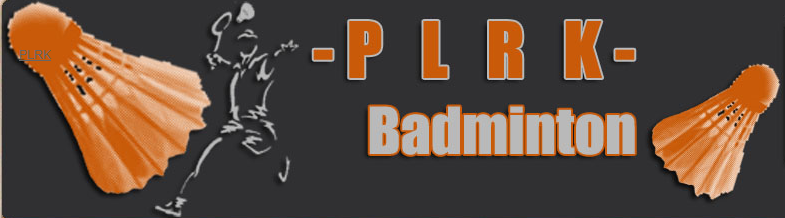 Le Club de Badminton “PLRK Badminton” vous invite à sonTrophée Départemental Jeunes de Double Dames et Double Hommes Catégories : Benjamins, Cadets, Juniors2 Sortants par poule   Le dimanche 24 avril 2016Salle Omnisports de Kermadec (7 terrains)29480 Le Relecq-KerhuonDate et Horaires :    Dimanche 24 avril : début des matchs à 9h30Autorisation :  Tableaux : Pour le bon déroulement du tournoi, en fonction du nombre d’inscrits, les organisateurs pourront limiter le nombre de places par tableau ou fusionner des catégories, à la date de clôture des inscriptions. La priorité sera donnée : aux inscriptions reçues et réglées, et à la date d’inscription. Les volants sont à la charge des joueurs sauf pour la finale (3 volants Yonex TF) .Récompenses : LotsInscriptions : 1 tableau : 3 € Date limite d’inscription : mardi 19 avril 2016Tirage des tableaux : jeudi 21 avril 2016Les tableaux sont ouverts aux licenciés FFBaD. Aucune inscription par mail ou par téléphone n’est autorisée. La feuille d’inscription doit être retournée avant le 19 avril 2016 avec le règlement par chèque libellé à l’ordre de PLRK  Badminton à l’adresse suivante :Nicolas Yvenou4 Rue Henriette Dagorn 29480  Le Relecq-KerhuonTel: 0626714129 / mail : competition.plrk@gmail.comSite Internet : http://plrk-badminton.frJuge-Arbitre : Ludovic ChapinRestauration : Une buvette (sandwichs, gâteaux, boissons…) sera disponible pendant toute la durée du tournoi.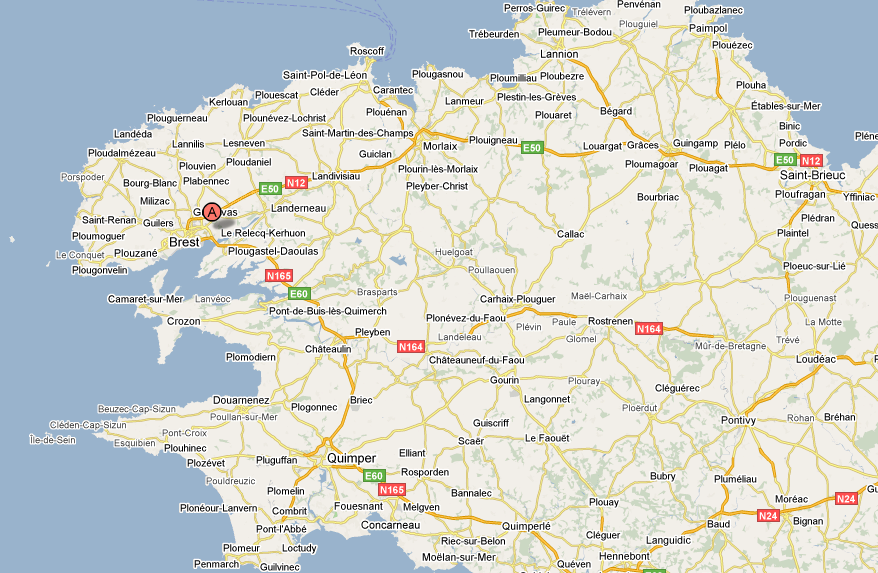 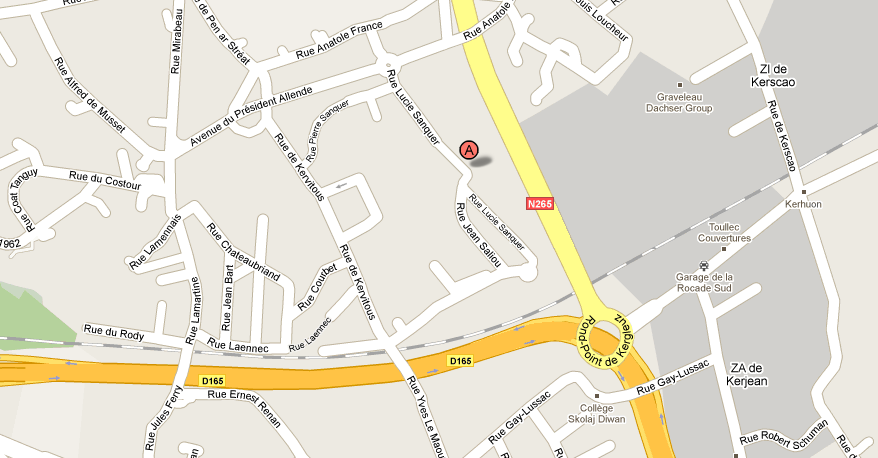 Plan d’accèsGymnase Kermadec16 rue Lucie SANQUER29480 Le Relecq-KerhuonPlan d’accèsGymnase Kermadec16 rue Lucie SANQUER29480 Le Relecq-KerhuonPNos partenaires :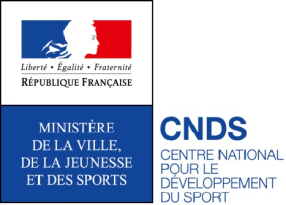 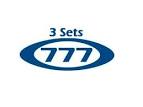 